公开询价邀请通知书项目名称：深圳会展中心2019年电气消防安全检测整改项目深圳会展中心管理有限责任公司二O一九年九月目   录第一部分：公开询价项目要求	2一、 单位名称	2二、 单位地址	2三、 项目名称	2四、 项目介绍	2五、 实施地点	2六、 项目要求及数量	2七、 其他项目说明资料	3第二部分：询价流程	4八、 询价流程	4九、 评审办法：	5（一）	符合性检查	5（二）	询价及评审	5第四部分：响应文件说明	6十、 被邀请供应商应递交的报价清单和响应文件	6第五部分：其他说明项	7十一、 相关资料交付地点	7十二、 相关资料投递截止日期	7十三、 说明	7十四、 联系方式	7十五、 询价结果通知	7第六部分：参考附件	8附件1：考察证明	8附件2：技术规格响应/偏离表	9附件3:商务条款响应/偏离表	10附件4. 报价一览表（工程）	11附件5： 报价一览表（货物）	12附件6：报价一览表（服务）	13附件7：法定代表人证明书	14附件8：法人授权委托证明书	15附件9：经营业绩一览表	16附件10：售后服务承诺书	17第一部分：公开询价项目要求单位名称    深圳会展中心管理有限责任公司（以下简称“采购人”）单位地址    深圳市福田区福华三路 深圳会展中心项目名称深圳会展中心2019年电气消防安全检测整改项目项目介绍根据2018年电气消防安全检测项目的检测报告，公司有部分断路器、配电箱、接地等检测项目不合格，存在一定安全隐患。此项目是深圳会展中心为彻底解决电气设备设施存在的安全隐患，保障电气设备设施安全可靠运行而开展的项目。现采购人拟采用“公开询价”的方式，选定该项目合作单位，项目具体要求及数量详见本通知书第六、七项。实施地点深圳会展中心项目要求及数量工程量清单：电气消防安全检测及防雷检测隐患整改项目工作量清单配电箱防触电内隔离板缺失工程量展馆防雷设施整改项目工程量第二部分：询价流程询价流程采购人在会展中心官方网站发布《公开询价邀请通知书》，符合项目要求并有意参与的单位请于项目投递截止日期前向甲方递交相关资料;询价开始前，由该项目询价小组全体成员推选一名组长；工作人员在询价截止日之前收集密封的报价及其他相关资料；组长组织询价小组对相关资料的完整性检验和参加单位基本情况的符合性审查；按符合采购需求、质量和服务相等且报价最低的原则确定成交供应商；本项目“询价报告”的现场出具。第三部分：评审办法评审办法：首先对各参加单位进行符合性审查。符合性检查询价及评审询价基本原则：评审工作应依据国家和地方有关采购的有关法规，遵循“公开、公平、公正、择优、信用”的原则进行。评审方式：符合采购需求、质量和服务相等且报价最低的原则确定成交供应商。第四部分：响应文件说明被邀请供应商应递交的报价清单和响应文件按第六项、第七项要求提供商务、技术条款响应/偏离表，报价清单和响应文件装袋密封，并在密封袋上清晰标注；响应文件要求编制目录，装订成册，一式两份(一个正本，一个副本,亦应清晰标注)。公开询价响应文件目录（响应文件相关资料应包含但不仅限于以下内容）： 公司情况一览表；企业营业执照复印件（加盖参加单位公章）；提供企业基本信息（或商事登记信息、年报公示信息）页面打印件并加盖投标单位公章；法定代表人证明书（加盖公章）；法人授权委托证明书（加盖公章）（如单位法定代表人为本项目授权代表，则仅提供法定代表人证明书及身份证复印件，身份证原件备查）；商务条款响应/偏离表；技术条款响应/偏离表；项目报价一览表（加盖公章）；业绩一览表及合同关键页复印件（加盖公章）（根据项目需求提供）；项目/施工方案（根据项目需求提供）；资质证明文件（加盖公章）（根据项目需求提供）；售后服务承诺书（根据项目需求提供）；现场考察证明（根据项目需求提供）；项目团队成员简介及认证资格证书复印件（加盖公章）（根据项目需求提供）；企业员工社保证明资料（加盖公章）（根据项目需求提供）；第五部分：其他说明项相关资料交付地点深圳市福田区福华三路深圳会展中心7号馆2号门202。相关资料投递截止日期2019年9月25日北京时间下午17时，逾期送到文件恕不接受。说明以上信息如有变动，采购人另行通知。联系方式联系人:刘女士   电话：0755-82848826     传真：0755-82848694  询价结果通知本项目以深圳会展中心的“供应商中选通知书”为准；未得到确认的, 敬请谅解。                                    深圳会展中心管理有限责任公司                                           2019年9月17日第六部分：参考附件附件1：考察证明现场考察证明乙方（                            ）：    已于2019年9月23日参加了采购人（深圳会展中心管理有限责任公司）关于深圳会展中心2019年电气消防安全检测整改项目的现场考察，详细听取了采购人的讲解和要求，已经知晓采购人本次项目的所有内容以及技术要求等。采购人管理人员签字：            2019年9月23日附件2：技术规格响应/偏离表技术规格响应/偏离表参加单位名称：                                                 填报说明：1.本表中的《招标文件技术规格》来自于公开询价邀请通知书的第六项《项目要求及数量》中的“技术要求”，参加单位须逐条填写在本表中，并对《参加单位响应》下的三栏要求作出响应。2.《响应内容》栏须参加单位填写对每条需求的具体响应内容，不得只填写“响应”、“优于”等字样。对于需要提供相关证书的响应内容，应在该栏中填写相关证书名目，并在本表后附加相关证书复印件（加盖公章）。凡在本栏出现遗漏、不填或完全复制《技术规格明细》内容，将会导致该投标不能通过符合性检查。3.《有/无偏离》栏只需填“有”或“无”，填“有”的可以在其后《说明》栏中作出说明。参加单位代表签字:                                    单位盖章：                             附件3:商务条款响应/偏离表商务条款响应/偏离表参加单位名称：                                               填报说明：1.本表中的《招标文件商务要求》来自于公开询价邀请通知书的第六项《项目要求及数量》中的“商务要求”，参加单位须逐条填写在本表中，并对《参加单位响应》下的三栏要求作出响应。2.《响应内容》栏须参加单位填写对每条需求的具体响应内容，不得只填写“响应”、“优于”等字样。对于需要提供相关证书的响应内容，应在该栏中填写相关证书名目，并在本表后附加相关证书复印件（加盖公章）。凡在本栏出现遗漏、不填或完全复制《商务要求明细》内容，将会导致该投标不能通过符合性检查。3.《有/无偏离》栏只需填“有”或“无”，填“有”的可以在其后《说明》栏中作出说明。参加单位代表签字:                        单位盖章：                             附件4. 报价一览表（工程）报  价  一  览  表（工程）参加单位名称：                     工程项目名称：                     报价单位：（人民币）万元。                 税率：                。注：1、参加单位如果需要对报价或其它内容加以说明，可在备注一栏中填写。2、参加单位使用本表或自由报价单格式报价均可，但应能清晰体现总报价及分项报价信息。3、如果分项报价与总价不一致，以总价为准。法定代表人或委托授权人（签字或盖章）：                       单位盖章：                        附件5： 报价一览表（货物）（不适用于本项目）报  价  一  览  表（货物）参加单位名称：                                           货物名称：                                         交货地点：                                               交货期：                     。     币别：            。          税率：           。     注：1、参加单位如果需要对报价或其它内容加以说明，可在备注一栏中填写。2、参加单位使用本表或自由报价单格式报价均可，但应能清晰体现总报价及分项报价信息。3、如果分项报价与总价不一致，以总价为准。    4、表中“名称”为构成总价的各分项名称，如分项名称不涉及制造商、型号及产地信息等可打“—”。法定代表人或委托授权人（签字或盖章）：:                                                                               单位盖章：                        附件6：报价一览表（服务）（不适用于本项目）报  价  一  览  表（服务）参加单位名称：                                           项目名称：                                         报价单位：（人民币）元。                 税率：                。注：1、参加单位如果需要对报价或其它内容加以说明，可在备注一栏中填写。2、参加单位使用本表或自由报价单格式报价均可，但应能清晰体现总报价及分项报价信息。3、如果分项报价与总价不一致，以总价为准。法定代表人或委托授权人（签字或盖章）：:                                                                               单位盖章：                        附件7：法定代表人证明书法定代表人证明书参加单位名称：                                  参加单位地址：                                  营业执照号码：                       经济性质：                        姓名：            性别：        年龄：          职务：        系                                      的法定代表人。特此证明说明：1.法定代表人为企业事业单位、国家机关、社会团体的主要行政负责人。      2.内容必须填写真实、清楚，涂改无效，不得转让、买卖。3.将此证明书提交对方作为合同附件。投标人：                               （盖章）日  期：          年           月          日附件8：法人授权委托证明书法人授权委托证明书本授权书声明：我           （姓名）系                          （参加单位名称）的法定代表人，现授权委托                    （单位名称）的            （姓名）为我公司参与本项目公开询价的法定代表人的授权委托代理人，代理人全权代表我所签署的本项目已递交的投标文件内容我均承认，并全权代表我参与本项目所有过程。代理人无转委托权，特此委托。代理人：            性别：            年龄：           身份证号码：                          职务：           参加单位名称：                                  （盖章）参加单位法定代表人：                              （签字或盖章）授权委托日期：            年          月         日                附件9：经营业绩一览表经 营 业 绩 一 览 表（注：此表格式如不合适，参加单位可自行调整。）法定代表人或委托授权人（签字或盖章）：:                                                                               单位盖章：                        附件10：售后服务承诺书售后服务承诺书（注：此格式如不合适，参加单位可自行提供。）主要内容应包括：售后服务内容及范围（含保修服务）；售后服务人员安排及联系方式；应急响应时间安排；维修服务收费标准；主要零配件价格；其它服务承诺。法定代表人或委托授权人（签字或盖章）：:                                                                               单位盖章：                        （一）商务需求（一）商务需求（一）商务需求（一）商务需求序号需求名称需求说明偏离选项1资质要求参加单位必须为中华人民共和国境内注册且合法运作的企业（企业营业执照经营期限处于有效期内）。企业自身具有良好的商业信誉和健全的财务会计制度，并能独立承担民事责任。提供企业营业执照复印件（复印件加盖投标单位公章）。参加单位提供国家企业信用信息公示系统（http://www.gsxt.gov.cn/）公示的企业信息打印件并加盖投标单位公章。企业公示信息应含经营范围信息，且无未改正的经营异常信息，无严重违法失信记录。参加单位必须具备建筑机电安装工程专业承包资质（参加单位必须提供上述资质证明的复印件并加盖参加单位公章）。本项目不接受联合体投标。参加本项目公开询价的代表，必须是参加单位的法定代表人或持有法定代表人亲自签署的法人授权委托证明书的该单位员工。（提供法定代表人证明书、法人授权委托证明书，如单位法定代表人为本项目授权代表，则仅提供法定代表人证明书及身份证复印件）。（身份证原件备查，各类证明书需加盖公章）。不可偏离2报价要求参评单位必须按照本项目要求提供总报价及分项报价清单，填写《报价一览表》。2.本项目报价以人民币为结算币种，报价包含所有材料费、装卸运输费、施工费、管理费、措施费、规费及增值税等所有费用。3.项目工程量清单详细报价各子项不得出现不平衡报价。不可偏离3付款方式1.验收合格后支付合同总金额的95%，质保期满后不存在质量问题支付合同总金额的5%（不计利息）。2.有关合同详细事宜以合同条款为准。不可偏离4控制金额本项目控制金额为含税人民币26.77万元（含26.77万元）。参加单位的报价不可高于控制金额，否则参加单位的响应文件视同无效。不可偏离5工期要求本工程控制合同工期为50个日历日，如遇不可抗拒或因配合采购人经营造成的工期延误，经采购人签字确认可顺延合同工期。否则，每延期一天采购人将按照2000元/天的标准扣罚相应违约金。不可偏离6拟派项目人员参加单位须指定项目负责人，并提供该负责人姓名、电话、职务及身份证复印件（加盖公章）等信息，负责联络协调及跟进该项目具体实施。2. 参加单位拟投入本项目主要技术人员中至少4名持有有效电工作业操作证及2名持有有效电焊操作证，且提供参与本项目施工的主要技术人员的资料信息（包括但不限于姓名、职务、联系方式等信息，提供资格证书复印件及截止到采购公告日近3个月的社保证明并加盖参加单位公章）。不可偏离7现场考察参加单位应参加由采购人组织的现场踏勘工作。采购人定于2019年9月23日10:00（北京时间）邀请参加单位人员踏勘现场并讲解需求，参加单位探勘现场须由采购人管理人员签字确认，需将《现场考察证明》（格式见附件）密封于响应文件中，参加单位自行承担因不参加现场踏勘所可能造成的一切后果。联系人：李工（0755-82848617）.不可偏离（二）技术需求（二）技术需求（二）技术需求（二）技术需求序号需求名称需求说明偏离选项1工程位置深圳会展中心红线内。2工程量概述根据2018年电气消防安全检测项目的检测报告断路器、配电箱、防雷设施等的不合格项进行整改、维修、保养，主要工程量如下：1.保护性拆除断路器84个。2.更换安装自动断路器84个。3.更换规格A95-30的ABB接触器4个。4.空调电源控制柜检修保养25处。 5.低压配电柜（箱）线路整理、线头绝缘处理66处。6.更换配电柜（箱）接地链接线167处。7.非标定制配电箱防触电内隔离板69块。8.更换展馆防雷设施镀锡铜编织带接地线145条。9.安装防雷设施镀锡铜编织带接链接头90个。     不可偏离3产品选型及性能参数断路器品牌ABB系列，选型根据配电柜（箱）内断路器的型号、容量大小相同；接触器品牌ABB系列，选型根据配电柜（箱）内接触器的型号相同；3.配电柜（箱）防触电内隔离板，使用1.5mm镀锌钢板制作，烤漆，开孔尺寸根据现场开关位数量确定，烤漆颜色和配电箱颜色相同；4.配电柜（箱）接地连接线，材质：镀锡铜编织带、规格：O型Φ8*L150mm；5.防雷设施镀锡铜编织带链接头材质：镀锌扁铁，规格：160mmx60mmx6mm；6.防雷设施镀锡铜编织带两种规格：长1000 mm宽x50 mm和长700 mm宽x50 mm（185平方）；7.连接点抗氧化处理（凡士林）；8.钢梁（柱）表面刷漆：一次防锈漆、两次灰色面漆，要求颜色接近钢梁（柱）颜色；9.链接螺丝使用304不锈钢螺丝，包括平垫圈、弹簧垫圈；10.施工前提供上述样品，以采购人认可为准；不可偏离4施工要求1.根据国家和工程属地相关电力安装施工规范和标准的要求和现场更换实际情况，制定安全可行的《项目方案》，包括材料选择、系统测试、施工工艺、进度计划、现场施工及安全管理、紧急情况的应急预案等。2.施工期间，需充分考虑和配合会展中心的正常经营需要，如影响会展中心的正常经营时，应及时采取保护或停工措施。3.中选单位应对现场施工作业人员的安全负全部责任，采取切实有效的安全措施、设置安全可靠的防护。在施工过程中要做好成品、半成品及设备设施的保护，确保施工（安装）过程不出现人身安全事故、火灾事故和财产损失。如因中选单位管理不善、组织不力或监管缺失等造成安全责任事故及财产损失的由中选单位负全部责任。4.中选单位承诺严格按照安全规程安排施工作业，采购人有权制止现场违规或存在安全隐患作业现象。5.中选单位使用的电焊机、手磨机等施工设备，必须提前向采购人申报，办理动火相关手续后方可施工。7.由于施工造成配电柜（箱）内电气设备、线路等设施的损坏或故障的，中选单位应及时免费进行修复。若因此产生严重或不良后果的，采购人保留进一步追究的权利。8.中选单位自行清理施工垃圾。5验收要求1.工程完工后，采购人将委托第三方电气消防安全检测及防雷设施检测单位进行检测，检测合格后中选单位应及时提出验收申请，经采购人组织相关使用部门进行现场验收。2.根据国家和工程属地相关电力安装施工规范和标准及本通知书的要求进行验收。不可偏离6质保服务1.本项目工程质保期至少为2年。参加单位须提供《质量保修服务承诺书》，包括但不限于质保期内出现质量问题的保修承诺，提交免费保修年限承诺及保修电话、联系人、责任人等。最终质保期以《质量保证承诺书》上的免费保修年限承诺为准2.质保期间由于中选单位施工质量或材料原因引起的电缆线、配电箱以及该线路上的电器等设备设施的损坏或故障的，中选单位应及时免费进行维修和更换；若因此产生严重或不良后果的，采购人保留进一步追究的权利。不可偏离序号整改项目名称型号单位数量备注1拆除ABB断路器个842更换ABB断路器SN201-C16个351.安装调试、符合技术要求2.紧固箱内其它开关螺丝、除尘、线路整理3更换ABB断路器SN201-C20个301.安装调试、符合技术要求2.紧固箱内其它开关螺丝、除尘、线路整理4更换ABB断路器GSH201-32个11.安装调试、符合技术要求2.紧固箱内其它开关螺丝、除尘、线路整理5更换ABB断路器S202-C20个11.安装调试、符合技术要求2.紧固箱内其它开关螺丝、除尘、线路整理6更换ABB断路器S202-C25个11.安装调试、符合技术要求2.紧固箱内其它开关螺丝、除尘、线路整理7更换ABB断路器S203-C16个21.安装调试、符合技术要求2.紧固箱内其它开关螺丝、除尘、线路整理8更换ABB断路器S203-C20个11.安装调试、符合技术要求2.紧固箱内其它开关螺丝、除尘、线路整理9更换ABB断路器S203-C25个11.安装调试、符合技术要求2.紧固箱内其它开关螺丝、除尘、线路整理10更换ABB断路器S202-C40个11.安装调试、符合技术要求2.紧固箱内其它开关螺丝、除尘、线路整理11更换ABB断路器S203-C63个31.安装调试、符合技术要求2.紧固箱内其它开关螺丝、除尘、线路整理12更换ABB断路器S283-C100个41.安装调试、符合技术要求2.紧固箱内其它开关螺丝、除尘、线路整理13更换ABB接触器A95-30个41.安装调试、符合技术要求2.紧固箱内其它开关螺丝、除尘、线路整理14空调电源控制柜检修保养处25紧固螺丝、除尘、线路整理15线路整理、线头绝缘处理处66绝缘胶带、扎带老化，重新包扎16更换镀锡铜编织带O型Φ8XL150mm处167接地连接线17安装调试安装调试处84序号材料名称规格尺寸单位数量备注1定制配电箱防触电内隔离板宽350mmx高400mmx厚1.5mm块6使用1.5mm镀锌钢板制作（开关位数开孔现场确定尺寸）烤漆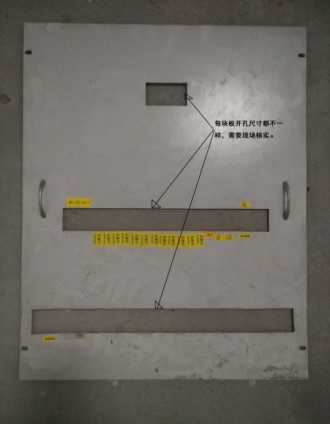 2定制配电箱防触电内隔离板宽450mmx高400mmx厚1.5mm块4使用1.5mm镀锌钢板制作（开关位数开孔现场确定尺寸）烤漆3定制配电箱防触电内隔离板宽450mmx高500mmx厚1.5mm块11使用1.5mm镀锌钢板制作（开关位数开孔现场确定尺寸）烤漆4定制配电箱防触电内隔离板宽450mmx高600mmx厚1.5mm块26使用1.5mm镀锌钢板制作（开关位数开孔现场确定尺寸）烤漆5定制配电箱防触电内隔离板宽550mmx高500mmx厚1.5mm块6使用1.5mm镀锌钢板制作（开关位数开孔现场确定尺寸）烤漆6定制配电箱防触电内隔离板宽550mmx高600mmx厚1.5mm块2使用1.5mm镀锌钢板制作（开关位数开孔现场确定尺寸）烤漆7定制配电箱防触电内隔离板宽550mmx高700mmx厚1.5mm块2使用1.5mm镀锌钢板制作（开关位数开孔现场确定尺寸）烤漆8定制配电箱防触电内隔离板宽550mmx高800mmx厚1.5mm块1使用1.5mm镀锌钢板制作（开关位数开孔现场确定尺寸）烤漆9定制配电箱防触电内隔离板宽650mmx高600mmx厚1.5mm块5使用1.5mm镀锌钢板制作（开关位数开孔现场确定尺寸）烤漆10定制配电箱防触电内隔离板宽650mmx高700mmx厚1.5mm块6使用1.5mm镀锌钢板制作（开关位数开孔现场确定尺寸）烤漆11安装配电箱防触电内隔离板安装配电箱防触电内隔离板块69序号材料名称规格尺寸单位数量备注1镀锡铜编织带接地线长1000 mm宽x50 mm（185平方）条87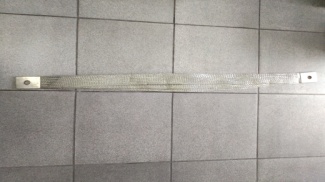 2镀锡铜编织带接地线长700 mm宽x50 mm（185平方）条58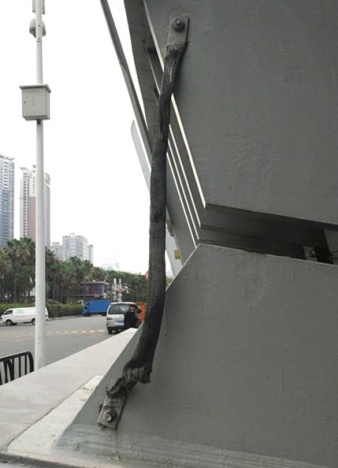 3钢体表面除漆除锈20mmx20mm处2904定制接连接片160mmx60mmx6mm处90镀锌扁铁5焊接连接片焊接总长240mm个90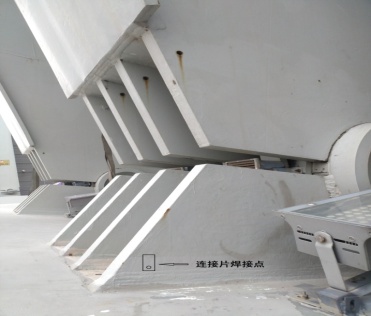 6连接点抗氧化处理个290凡士林一桶7钢体表面刷漆20mmx20mm处290涂刷遍数、漆膜厚度:一次防锈漆、两次灰色面漆8不锈钢螺丝100mmx14mm套2009不锈钢螺丝40mmx14mm套90评议项目评议标准响应文件参加单位提交的响应文件是否按要求编制目录、密封及标注，是否1个正本，1个副本；参加单位必须提供由法人代表或其书面授权人签署并加盖参加单位公章的响应文件。法人授权书是否提供法定代表人证明书、法人授权委托证明书，如单位法定代表人为本项目授权代表，则仅提供法定代表人证明书及身份证复印件。（身份证原件备查，各类证明书需加盖公章）。资格证明文件参加单位是否提供以下证明文件：参加单位必须为中华人民共和国境内注册且合法运作的企业（企业营业执照经营期限处于有效期内）。企业自身具有良好的商业信誉和健全的财务会计制度，并能独立承担民事责任。提供企业营业执照复印件（复印件加盖投标单位公章）。参加单位提供国家企业信用信息公示系统（http://www.gsxt.gov.cn/）公示的企业信息打印件并加盖投标单位公章。企业公示信息应含经营范围信息，且无未改正的经营异常信息，无严重违法失信记录。参加单位必须具备建筑机电安装工程专业承包资质（参加单位必须提供上述资质证明的复印件并加盖参加单位公章）。本项目不接受联合体投标。控制金额总金额是否超过26.77万元。序号招标文件技术规格招标文件技术规格参加单位响应参加单位响应参加单位响应序号条目号技术规格明细响应内容有/无偏离说明序号招标文件商务要求招标文件商务要求参加单位响应参加单位响应参加单位响应序号条目号商务要求明细响应内容有/无偏离说明序号分项项目名称工期计量单位工程量综合单价（含税）总价（含税）备注合计（项目总价）：合计（项目总价）：合计（项目总价）：合计（项目总价）：合计（项目总价）：合计（项目总价）：序号名称型号和规格制造商名称和国籍产地数量单位单价（含税）分项总价（含税）合计（项目总价）：合计（项目总价）：合计（项目总价）：合计（项目总价）：合计（项目总价）：合计（项目总价）：合计（项目总价）：合计（项目总价）：备注说明：备注说明：备注说明：备注说明：备注说明：备注说明：备注说明：备注说明：备注说明：序号名称单位数量单价（含税）总价（含税）备注合计（项目总价）：合计（项目总价）：合计（项目总价）：合计（项目总价）：合计（项目总价）：序号合同签订时间项目名称金额工期业主单位服务/施工地点